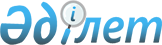 О бюджете села Ольгинка на 2022 - 2024 годыРешение Павлодарского районного маслихата Павлодарской области от 29 декабря 2021 года № 19/98.
      Сноска. Вводится в действие с 01.01.2022 в соответствии с пунктом 3 настоящего решения.
      В соответствии с пунктом 2 статьи 75 Бюджетного кодекса Республики Казахстан от 4 декабря 2008 года, подпунктом 1) пункта 1 статьи 6 Закона Республики Казахстан "О местном государственном управлении и самоуправлении в Республике Казахстан", Павлодарский районный маслихат РЕШИЛ:
      1. Утвердить бюджет села Ольгинка на 2022-2024 годы согласно приложениям 1, 2 и 3 соответственно, в том числе на 2022 год в следующих объемах:
      1) доходы – 64 292 тысяч тенге, в том числе:
      налоговые поступления – 2 567 тысяч тенге;
      поступления от продажи основного капитала – 522 тысяч тенге;
      поступления трансфертов – 61 203 тысяч тенге;
      2) затраты – 65 236 тысяч тенге;
      3) чистое бюджетное кредитование – равно нулю;
      4) сальдо по операциям с финансовыми активами – равно нулю;
      5) дефицит (профицит) бюджета – - 944 тысяч тенге;
      6) финансирование дефицита (использование профицита) бюджета – 944 тысяч тенге.
      Сноска. Пункт 1 - в редакции решения Павлодарского районного маслихата Павлодарской области от 22.09.2022 № 28/161 (вводится в действие с 01.01.2022).


      2. Учесть в бюджете села Ольгинка на 2022 год объем субвенции, передаваемой из районного бюджета – 39 225 тысяч тенге. 
      3. Настоящее решение вводится в действие с 1 января 2022 года. О бюджете села Ольгинка на 2022 год (с изменениями)
      Сноска. Приложение 1 - в редакции решения Павлодарского районного маслихата Павлодарской области от 22.09.2022 № 28/161 (вводится в действие с 01.01.2022). О бюджете села Ольгинка на 2023 год О бюджете села Ольгинка на 2024 год
					© 2012. РГП на ПХВ «Институт законодательства и правовой информации Республики Казахстан» Министерства юстиции Республики Казахстан
				
      Секретарь Павлодарского районного маслихата 

В. Гейнц
Приложение 1
 к решению Павлодарского 
 районного маслихата
от 29 декабря 2021 года 
№ 19/98
Категория
Категория
Категория
Категория
Сумма (тысяч тенге) 
Класс
Класс
Класс
Сумма (тысяч тенге) 
Подкласс
Подкласс
Сумма (тысяч тенге) 
Наименование
Сумма (тысяч тенге) 
1
2
3
4
5
1. Доходы
64 292
1
Налоговые поступления
2 567
04
Hалоги на собственность
2 497
1
Hалоги на имущество
75
3
Земельный налог
43
4
Налог на транспортные средства
2 379
05
Внутренние налоги на товары, работы и услуги
70
3
Поступления за использование природных и других ресурсов
70
3
Поступления от продажи основного капитала
522
03
Продажа земли и нематериальных активов
522
1
Продажа земли
522
4
Поступления трансфертов 
61 203
02
Трансферты из вышестоящих органов государственного управления
61 203
3
Трансферты из районных (городов областного значения) бюджетов
61 203
Функциональная группа 
Функциональная группа 
Функциональная группа 
Функциональная группа 
Функциональная группа 
Сумма (тысяч тенге)
Функциональная подгруппа
Функциональная подгруппа
Функциональная подгруппа
Функциональная подгруппа
Сумма (тысяч тенге)
Администратор бюджетных программ
Администратор бюджетных программ
Администратор бюджетных программ
Сумма (тысяч тенге)
Бюджетная программа
Бюджетная программа
Сумма (тысяч тенге)
Наименование
Сумма (тысяч тенге)
1
2
3
4
5
6
2.Затраты
65 236
01
Государственные услуги общего характера
41 228
1
Представительные, исполнительные и другие органы, выполняющие общие функции государственного управления
41 228
124
Аппарат акима города районного значения, села, поселка, сельского округа
41 228
001
Услуги по обеспечению деятельности акима города районного значения, села, поселка, сельского округа
41 228
07
Жилищно-коммунальное хозяйство
4 525
3
Благоустройство населенных пунктов
4 525
124
Аппарат акима города районного значения, села, поселка, сельского округа
4 525
008
Освещение улиц в населенных пунктах
1 600
009
Обеспечение санитарии населенных пунктов
440
011
Благоустройство и озеленение населенных пунктов
2 485
12
Транспорт и коммуникации
19 483
1
Автомобильный транспорт
19 483
124
Аппарат акима города районного значения, села, поселка, сельского округа
19 483
013
Обеспечение функционирования автомобильных дорог в городах районного значения, селах, поселках, сельских округах
600
045
Капитальный и средний ремонт автомобильных дорог в городах районного значения, селах, поселках, сельских округах
18 883
3. Чистое бюджетное кредитование
0
4. Сальдо по операциям с финансовыми активами
0
5. Дефицит (профицит) бюджета
-944
6. Финансирование дефицита (использование профицита) бюджета
944
8
Используемые остатки бюджетных средств
944
01
Остатки бюджетных средств
944
1
Свободные остатки бюджетных средств
944
01
Свободные остатки бюджетных средств
944Приложение 2
 к решению Павлодарского 
 районного маслихата
от 29 декабря 2021 года 
№ 19/98
Категория
Категория
Категория
Категория
Сумма (тысяч тенге) 
Класс
Класс
Класс
Сумма (тысяч тенге) 
Подкласс
Подкласс
Сумма (тысяч тенге) 
Наименование
Сумма (тысяч тенге) 
1
2
3
4
5
1. Доходы
44 999
1
Налоговые поступления
5 282
01
Подоходный налог
2 482
2
Индивидуальный подоходный налог
2 482
04
Hалоги на собственность
2 669
1
Hалоги на имущество
126
3
Земельный налог
45
4
Налог на транспортные средства
2 498
05
Внутренние налоги на товары, работы и услуги
131
3
Поступления за использование природных и других ресурсов
131
3
Поступления от продажи основного капитала
264
03
Продажа земли и нематериальных активов
264
1
Продажа земли
132
2
Продажа нематериальных активов
132
4
Поступления трансфертов 
39 453
02
Трансферты из вышестоящих органов государственного управления
39 453
3
Трансферты из районных (городов областного значения) бюджетов
39 453
Функциональная группа 
Функциональная группа 
Функциональная группа 
Функциональная группа 
Функциональная группа 
Сумма (тысяч тенге)
Функциональная подгруппа
Функциональная подгруппа
Функциональная подгруппа
Функциональная подгруппа
Сумма (тысяч тенге)
Администратор бюджетных программ
Администратор бюджетных программ
Администратор бюджетных программ
Сумма (тысяч тенге)
Бюджетная программа
Бюджетная программа
Сумма (тысяч тенге)
Наименование
Сумма (тысяч тенге)
1
2
3
4
5
6
2.Затраты
44 999
01
Государственные услуги общего характера
43 160
1
Представительные, исполнительные и другие органы, выполняющие общие функции государственного управления
43 160
124
Аппарат акима города районного значения, села, поселка, сельского округа
43 160
001
Услуги по обеспечению деятельности акима города районного значения, села, поселка, сельского округа
43 160
07
Жилищно-коммунальное хозяйство
1 639
3
Благоустройство населенных пунктов
1 639
124
Аппарат акима города районного значения, села, поселка, сельского округа
1 639
008
Освещение улиц в населенных пунктах
1 199
009
Обеспечение санитарии населенных пунктов
200
010
Содержание мест захоронений и погребение безродных
40
011
Благоустройство и озеленение населенных пунктов
200
12
Транспорт и коммуникации
200
1
Автомобильный транспорт
200
124
Аппарат акима города районного значения, села, поселка, сельского округа
200
013
Обеспечение функционирования автомобильных дорог в городах районного значения, селах, поселках, сельских округах
200
3. Чистое бюджетное кредитование
0
4. Сальдо по операциям с финансовыми активами
0
5. Дефицит (профицит) бюджета
0
6. Финансирование дефицита (использование профицита) бюджета
0Приложение 3
 к решению Павлодарского 
 районного маслихата
от 29 декабря 2021 года 
№ 19/98
Категория
Категория
Категория
Категория
Сумма (тысяч тенге) 
Класс
Класс
Класс
Сумма (тысяч тенге) 
Подкласс
Подкласс
Сумма (тысяч тенге) 
Наименование
Сумма (тысяч тенге) 
1
2
3
4
5
1. Доходы
48 959
1
Налоговые поступления
5 543
01
Подоходный налог
2 606
2
Индивидуальный подоходный налог
2 606
04
Hалоги на собственность
2 801
1
Hалоги на имущество
131
3
Земельный налог
47
4
Налог на транспортные средства
2 623
05
Внутренние налоги на товары, работы и услуги
136
3
Поступления за использование природных и других ресурсов
136
3
Поступления от продажи основного капитала
281
03
Продажа земли и нематериальных активов
281
1
Продажа земли
140
2
Продажа нематериальных активов
141
4
Поступления трансфертов 
43 135
02
Трансферты из вышестоящих органов государственного управления
43 135
3
Трансферты из районных (городов областного значения) бюджетов
43 135
Функциональная группа 
Функциональная группа 
Функциональная группа 
Функциональная группа 
Функциональная группа 
Сумма (тысяч тенге)
Функциональная подгруппа
Функциональная подгруппа
Функциональная подгруппа
Функциональная подгруппа
Сумма (тысяч тенге)
Администратор бюджетных программ
Администратор бюджетных программ
Администратор бюджетных программ
Сумма (тысяч тенге)
Бюджетная программа
Бюджетная программа
Сумма (тысяч тенге)
Наименование
Сумма (тысяч тенге)
1
2
3
4
5
6
2.Затраты
48 959
01
Государственные услуги общего характера
46 792
1
Представительные, исполнительные и другие органы, выполняющие общие функции государственного управления
46 792
124
Аппарат акима города районного значения, села, поселка, сельского округа
46 792
001
Услуги по обеспечению деятельности акима города районного значения, села, поселка, сельского округа
46 792
07
Жилищно-коммунальное хозяйство
1 959
3
Благоустройство населенных пунктов
1 959
124
Аппарат акима города районного значения, села, поселка, сельского округа
1 959
008
Освещение улиц в населенных пунктах
1 392
009
Обеспечение санитарии населенных пунктов
208
010
Содержание мест захоронений и погребение безродных
40
011
Благоустройство и озеленение населенных пунктов
319
12
Транспорт и коммуникации
208
1
Автомобильный транспорт
208
124
Аппарат акима города районного значения, села, поселка, сельского округа
208
013
Обеспечение функционирования автомобильных дорог в городах районного значения, селах, поселках, сельских округах
208
3. Чистое бюджетное кредитование
0
4. Сальдо по операциям с финансовыми активами
0
5. Дефицит (профицит) бюджета
0
6. Финансирование дефицита (использование профицита) бюджета
0